A&P 12	- 2022								Name:_____________________________     &	__________________________TED TALK: A BURNING QUESTION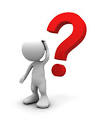 What is a question about science that you have always wanted to know? Why do some people dream in colour while others dream in black and white? Does the brain have a maximum limit of knowledge so that old memories have to be removed before new ones are created?Why do humans have five digits on every limb?Why do your fingernails grow faster than your toenails?Why do so many people today have peanut allergies compared to 10 years ago?Why do we sweat when we exercise but also when we are nervous or stressed?TASK:  Your task is to work with a partner or on your own to choose an everyday question you have about a biological phenomena, scientific technology, disease, medicine, treatment or general bodily function. You must conduct some research to answer your question and present your answer in a TED talk format to the class. Things to consider:What is your question and why did you choose this question?  Why did this topic interest you and is there any personal connection?What are your findings?  Explain your answer(s). Is there any ONE answer or several answers to your burning question? Do different researchers have different perspectives or is there any controversy about your burning questions.Be sure to include visual(s) with your presentation. This is NOT a power point but may be photos or images that support your talk and help capture the audience’s attention.This is not a written assignment.  You should not prepare a power point but you should have a script to hand in so I can mark the content of the speech and perhaps some index cards or prompts to help with your presentation. Your presentation does not need to be memorized but marks are awarded for eye contact and your ability to engage your audience.If you have stage fright, you can always videotape your TALK and send it to me before your presentation date.Be sure to include all your references for information, research and any visuals that are not original.My presentation date is: _____________________________My Peer evaluator is: ________________________Description4 Exceeding3 Proficient2 DevelopingEye Contact with AudienceHolds attention of entire audience with the use of direct eye contact, rarely looking at notes.Volume, Articulation, Clarity & Intonation/InflectionSpeaks with variations in volume and inflection to maintain audience interest and emphasize key points.Body Language“Works” the room without fidgeting or swaying. Gestures are helpful in delivering content information.Information was well OrganizedProvides clear purpose and subject; important examples and facts; demonstrates full knowledge and understanding.Content was Appropriate for the Task/ProjectPresentation was on-task for the project. Details and information were clearly related to topic. MotivationInspire your audience with your passion for your pursued activity by answering all audience questions with explanations and elaboration (if applicable).Evidence of RehearsalThe student, not the visuals, drives the talk.VisualVisual has minimal text.  Key words only.  Visuals are colourful and meaningful.ConclusionInclude a meaningful “take-away”/reflection for the audience. Time Frame/ ReferencesThe presentation was properly timed, 1-3 minutes for individual or 2-4 for a pair. If a pair presents, the delivery is shared as equally as possible.  References were provided